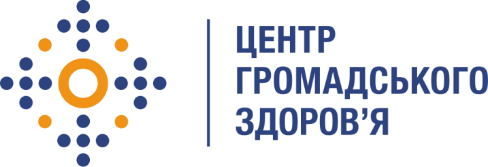 Державна установа
«Центр громадського здоров’я Міністерства охорони здоров’я України» оголошує конкурс на відбір Консультанта з методологічної підтримки в рамках дослідження серед військовослужбовців в рамках програми Глобального фонду «Стійка відповідь на епідемії ВІЛ і ТБ в умовах війни та відновлення України»Назва позиції: Консультант з методологічної підтримки в рамках дослідження серед військовослужбовцівТермін надання послуг:  квітень – грудень 2024 рокуІнформація щодо установи:Головним завданнями Державної установи «Центр громадського здоров’я Міністерства охорони здоров’я України» (далі – Центр) є діяльність у сфері громадського здоров’я. Центр виконує лікувально-профілактичні, науково-практичні та організаційно-методичні функції у сфері охорони здоров’я з метою забезпечення якості лікування хворих на cоціально-небезпечні захворювання, зокрема ВІЛ/СНІД, туберкульоз, наркозалежність, вірусні гепатити тощо, попередження захворювань в контексті розбудови системи громадського здоров’я. Центр приймає участь в розробці регуляторної політики і взаємодіє з іншими міністерствами, науково-дослідними установами, міжнародними установами та громадськими організаціями, що працюють в сфері громадського здоров’я та протидії соціально небезпечним захворюванням.Дослідження спрямоване на визначення показників поширеності ВІЛ-інфекції та Гепатитів В і С серед військовослужбовців в Україні.Завдання:Забезпечує методологічний компонент дослідження при підготовці протоколу та інструментарію дослідження в рамках Проєкту.Бере участь у підготовці, оформленні аналітичного звіту, вносить зміни у звіт відповідно до отриманого зворотнього зв’язку від Замовника.Готує готує демонстраційні матеріали (в тому числі інфографіку та демонстраційні матеріали) за потреби Замовника.Надає консультативну та організаційну підтримку в рамках Проєкту.Вимоги до професійної компетентності:Вища медична освіта Стаж роботи від 2-х років у галузі військової медициниВідмінне володіння усною та письмовою діловою українською мовоюНавички проведення протиепідеміологічних заходів в сфері ВІЛ-інфекцій або Гепатитів В і СНавички написання аналітичних звітівДосвід роботи у дослідницьких проєктахВолодіння програмами Microsoft Office (Word, Excel)Резюме мають бути надіслані електронною поштою на електронну адресу: vacancies@phc.org.ua з копією на t.honcharenko@phc.org.ua. В темі листа, будь ласка, зазначте: «183-2024 Консультант з методологічної підтримки в рамках дослідження серед військовослужбовців».Термін подання документів – до 18 квітня 2024 року, реєстрація документів 
завершується о 18:00.За результатами відбору резюме успішні кандидати будуть запрошені до участі у співбесіді. У зв’язку з великою кількістю заявок, ми будемо контактувати лише з кандидатами, запрошеними на співбесіду. Умови завдання та контракту можуть бути докладніше обговорені під час співбесіди.Державна установа «Центр громадського здоров’я Міністерства охорони здоров’я України» залишає за собою право повторно розмістити оголошення про конкурс, скасувати конкурс, запропонувати договір з іншою тривалістю.